June2021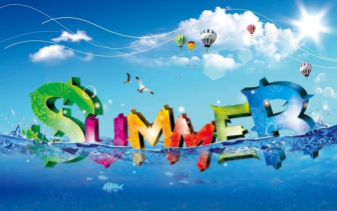 SundayMondayMondayTuesdayTuesdayWednesdayWednesdayThursdayFridaySaturday11223456First Day of SummerSemester7Music Class 9:308Music Class 9:30910Music Class 9:3011Music Class 9:30, Water Play10:30 & 3:0012131414Music Class 9:3015Music Class 9:301617Music Class 9:3018Music Class 9:30 Water Play 10:30 & 3:0019202121Music Class 9:3022Music Class 9:302324Music Class 9:30M25CLOSED – Summer Birthday Party Rescheduled for July 9th26272828Music Class 9:3029Music Class 9:3030Don’t forget yourParents send in aLet us know whenHave fun signingWater play canHave a safe andswimsuit andlist of books youyour child will beand dancing toget dirty, send anfun summertowel for waterplayhave read to yourchild to put onabsent.the new musicCd with yourolder bathing suit.Sand + water =our reading chartchildmud